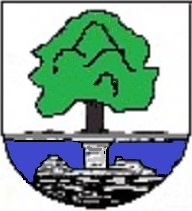 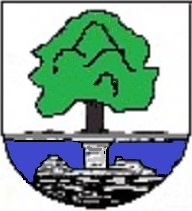 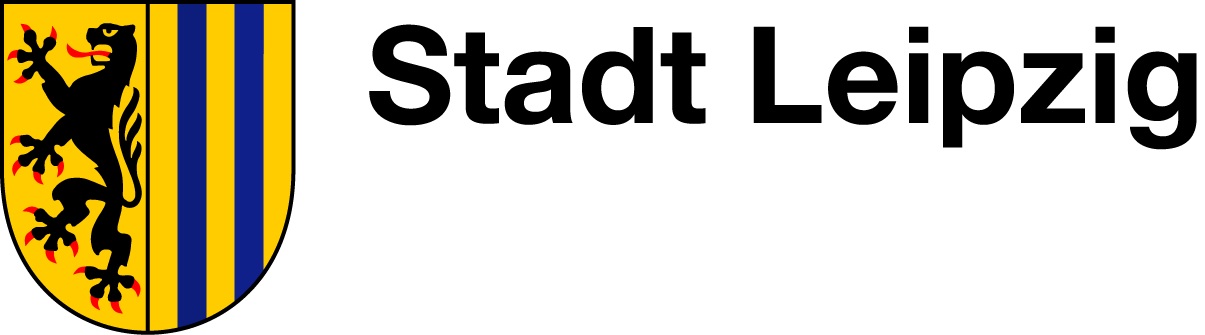 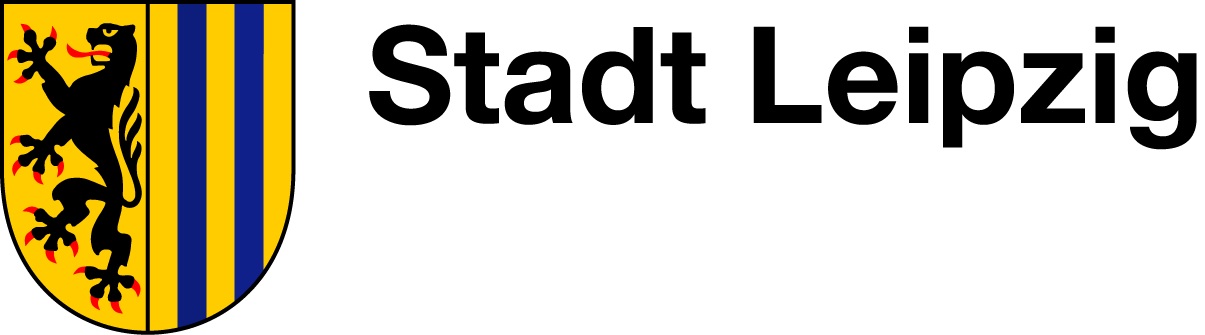 

 
Beschluss 92/11/21 vom 29.11.2021 Flächennutzungsplan-Änderung für den Bereich „Wohnquartier zur alten Brauerei“, Billigungs- und Auslegungsbeschluss VII-DS-06004
Der Ortschaftrat Lützschena-Stahmeln stimmt dem Billigungs- und Auslegungsbeschluss zur Flächennutzungsplanänderung zu.
Votum:6/1/1 (Sechs dafür, Ein Nein, Eine Enthaltung)



Gez. Eva-Maria SchulzeOrtsvorsteherin